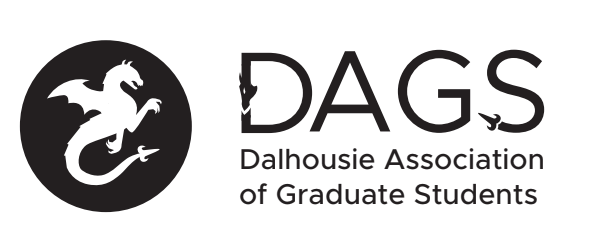 Local 113 of the Canadian Federation of StudentsCouncil Meeting: Wednesday July 20th 3:00 PM, In-Person/Microsoft Teams CALL TO ORDER APPROVAL OF SECRETARYPRESENT APPROVAL OF AGENDA APPROVAL OF PREVIOUS DAGS COUNCIL MEETING MINUTESOLD BUSINESSCommunity Representative positions/ Student Life Committee UpdateFinalize descriptions of each positionEstablish application requirements and timelineDetermine and approve honorariaDAGS tabling ideaPossible second AGM to be held in the Fall to ratify Governance Committee suggested revisions to constitution and bylawsNEW BUSINESSDAGS Executive UpdatesCRA UpdateOffice Coordinator taking maternity and parental leave this Fall. Discuss interim coordinator hiring processDAGS Grad Student Summer Event - discuss and approve timeline, regiatration form, and budget.Grant ApprovalsHamzea Al-JabouriKayle DicksonParia Siah PourMunsoo ChoiJacob CampbellKaren Tang (Pro Dev)Karen Tang (Travel)ANNOUNCEMENTSADJOURNMENT Minutes approved at meeting date: ______________Moved by:____________Seconded by:_____________